Технологическая  карта урока биологии в 7 классе  по теме «Тип Моллюски»Валиева Алсу Рифовна учитель биологии высшей кв. категории МБОУ «Актанышская СОШ №1» Актанышского муниципального района РТПриложение 1                                                                                                   Группа - 1Рабочий  лист  ученика(цы) 7 класса____________________________________Задание 1. Письмо НезнайкиПроверочная работа: «Кольчатые черви», А1. Кровеносная система дождевого червя обеспечивает:А) удаление вредных веществ   Б) переваривание пищи            В) перенос кислорода и питательных веществ      ) взаимосвязь с окружающей средойА2. К кольчатым червям относится:А) белая планария Б) дождевой червь В) аскарида Г) цепеньА3.Кольчатые черви отличаются от плоских:А) типом симметрии тела       Б) раздельнополостью    В) сквозной пищеварительной системойГ) количеством слоев клетокА4. Основная роль дождевых червей в природе заключается в том, что они:А) уничтожают почвенных бактерий     Б) предвещают погоду           В)  уплотняют почвы Г) повышают плодородие почвыА5. Пищеварительная система у кольчатых червей:А) есть и разделена на отделы     Б) есть, но не разделена на отделы          В) отсутствуетГ) есть, но не имеет анального отверстияА6. Дождевой червь размножается:А) откладыванием яиц            Б) спорами
В) почкованием                        Г) вегетативно.Задание   №2 для 1 группы: заполнить таблицу.______________________________________________________________Слушая  докладчиков ,  заполняем таблицу  в тетради.    Общая характеристика типа  МоллюскиЗадание 3. заполните пропуски в тексте. (парная работа)Тело моллюсков состоит из ________.В отличие от червей  тело моллюсков __________.-----------------------------------------------------------------------------------------------------------Задание 4. Верите ли вы,  что…А теперь давайте поработаем сигнальными карточками:Задание 3 : выберите правильные утверждения (верите ли вы что, ):1. Малакалогия – наука  о  моллюсках.2. Все моллюски имеют раковины.3.Радула - язык брюхоногих моллюсков.4. Органы дыхания  у всех моллюсков жабры.5. Кровеносная система замкнутая.6. Все моллюски — растительноядные животные.7. Мантия –кожная складка , которая располагается вокруг тела.8. Все моллюски — гермафродиты----------------------------------------------------------------------------------------------------------А теперь берем лист оценивания, и ставим оценки.уппа - 2Рабочий  лист  ученика(цы) 7 класса____________________________________Задание 1. Письмо НезнайкиПроверочная работа: «Кольчатые черви», А1. Кровеносная система дождевого червя обеспечивает:А) удаление вредных веществ   Б) переваривание пищи            В) перенос кислорода и питательных веществ                                     Г) взаимосвязь с окружающей средойА2. К кольчатым червям относится:А) белая планария Б) дождевой червь В) аскарида Г) цепеньА3.Кольчатые черви отличаются от плоских:А) типом симметрии тела       Б) раздельнополостью    В) сквозной пищеварительной системойГ) количеством слоев клетокА4. Основная роль дождевых червей в природе заключается в том, что они:А) уничтожают почвенных бактерий     Б) предвещают погоду           В)  уплотняют почвы Г) повышают плодородие почвыА5. Пищеварительная система у кольчатых червей:А) есть и разделена на отделы     Б) есть, но не разделена на отделы          В) отсутствуетГ) есть, но не имеет анального отверстияА6. Дождевой червь размножается:А) откладыванием яиц            Б) спорами
В) почкованием                        Г) вегетативно.--------------------------------------------------------------------------------------------------------------Задание   №2 для 2 группы: заполнить таблицу.Слушая  докладчиков ,  заполняем таблицу  в тетради. Общая характеристика типа  МоллюскиЗадание 3. заполните пропуски в тексте. (парная работа)Задание для 2 группы:  Тело многих моллюсков покрыто твердой ___________________________ . Снаружи тело моллюсков окружено кожной складкой - ________________ Задание 4. Верите ли вы,  что…А теперь давайте поработаем сигнальными карточками:Задание 3 : выберите правильные утверждения (верите ли вы что, ):1. Малакалогия – наука  о  моллюсках.2. Все моллюски имеют раковины.3.Радула - язык брюхоногих моллюсков.4. Органы дыхания  у всех моллюсков жабры.5. Кровеносная система замкнутая.6. Все моллюски — растительноядные животные.7. Мантия –кожная складка , которая располагается вокруг тела.8. Все моллюски — гермафродитыА теперь берем лист оценивания, и ставим оценки.ппа - 3Рабочий  лист  ученика(цы) 7 класса____________________________________Задание 1. Письмо Незнайки     Проверочная работа: «Кольчатые черви», А1. Кровеносная система дождевого червя обеспечивает:А) удаление вредных веществ   Б) переваривание пищи            В) перенос кислорода и питательных веществ                                     Г) взаимосвязь с окружающей средойА2. К кольчатым червям относится:А) белая планария Б) дождевой червь В) аскарида Г) цепеньА3.Кольчатые черви отличаются от плоских:А) типом симметрии тела       Б) раздельнополостью    В) сквозной пищеварительной системойГ) количеством слоев клетокА4. Основная роль дождевых червей в природе заключается в том, что они:А) уничтожают почвенных бактерий     Б) предвещают погоду           В)  уплотняют почвы Г) повышают плодородие почвыА5. Пищеварительная система у кольчатых червей:А) есть и разделена на отделы     Б) есть, но не разделена на отделы          В) отсутствуетГ) есть, но не имеет анального отверстияА6. Дождевой червь размножается:А) откладыванием яиц            Б) спорами
В) почкованием                        Г) вегетативно.--------------------------------------------------------------------------------------------------------------Задание   №2 для 3 группы: заполнить таблицу.Слушая  докладчиков ,  заполняем таблицу  в тетради.                                      Общая характеристика типа  МоллюскиЗадание 3. заполните пропуски в тексте. (парная работа)Между телом моллюсков и кожной складкой расположена ___________________________________. Органами ________   одних моллюсков являются жабры, другие моллюски _____________ с помощью легких. Задание 4. Верите ли вы,  что…А теперь давайте поработаем сигнальными карточками:Задание 3 : выберите правильные утверждения (верите ли вы что, ):1. Малакалогия – наука  о  моллюсках.2. Все моллюски имеют раковины.3.Радула - язык брюхоногих моллюсков.4. Органы дыхания  у всех моллюсков жабры.5. Кровеносная система замкнутая.6. Все моллюски — растительноядные животные.7. Мантия –кожная складка , которая располагается вокруг тела.8. Все моллюски — гермафродитыА теперь берем лист оценивания, и ставим оценки.Группа – 4  Рабочий  лист  ученика(цы) 7в класса____________________________________Задание 1. Письмо Незнайки        Проверочная работа: «Кольчатые черви», А1. Кровеносная система дождевого червя обеспечивает:А) удаление вредных веществ   Б) переваривание пищи            В) перенос кислорода и питательных веществ                                     Г) взаимосвязь с окружающей средойА2. К кольчатым червям относится:А) белая планария Б) дождевой червь В) аскарида Г) цепеньА3.Кольчатые черви отличаются от плоских:А) типом симметрии тела       Б) раздельнополостью    В) сквозной пищеварительной системойГ) количеством слоев клетокА4. Основная роль дождевых червей в природе заключается в том, что они:А) уничтожают почвенных бактерий     Б) предвещают погоду           В)  уплотняют почвы Г) повышают плодородие почвыА5. Пищеварительная система у кольчатых червей:А) есть и разделена на отделы     Б) есть, но не разделена на отделы          В) отсутствуетГ) есть, но не имеет анального отверстияА6. Дождевой червь размножается:А) откладыванием яиц            Б) спорами
В) почкованием                        Г) вегетативно.--------------------------------------------------------------------------------------------------------------Задание   №2 для 4 группы: заполнить таблицу.______________________________________________________________Слушая  докладчиков ,  заполняем таблицу  в тетради.                                  Общая характеристика типа  МоллюскиЗадание 3. заполните пропуски в тексте. (парная работа)Кровеносная система моллюсков состоит из ________ и кровеносных сосудов. Нервная система моллюсков представлена отдельными скоплениями ___________. Органами __________________ моллюсков служат парные почки.-----------------------------------------------------------------------------------------------------------Задание 4. Верите ли вы,  что…А теперь давайте поработаем сигнальными карточками:Задание 3 : выберите правильные утверждения (верите ли вы что, ):1. Малакалогия – наука  о  моллюсках.2. Все моллюски имеют раковины.3.Радула - язык брюхоногих моллюсков.4. Органы дыхания  у всех моллюсков жабры.5. Кровеносная система замкнутая.6. Все моллюски — растительноядные животные.7. Мантия –кожная складка , которая располагается вокруг тела.8. Все моллюски — гермафродиты-----------------------------------------------------------------------------------------------------------А теперь берем лист оценивания, и ставим оценки.Приложение 21 группа – Форма тела и размерыТело моллюсков несегментированное, часто ассиметричное. Оно обычно состоит из трех основных отделов – голова, туловище, нога. Размеры варьируют в широких пределах от нескольких миллиметров до восемнадцати метров.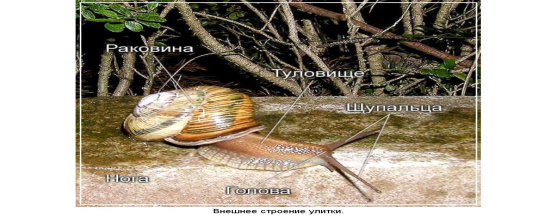 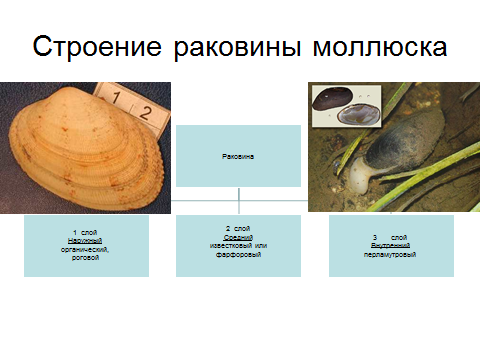 – Покровы телаТуловище моллюсков окружено кожной складкой – мантией. Пространство между туловищем и мантией называют мантийной полостью. На спинной стороне, как правило, имеется защитная наружная раковина, которая состоит из карбоната кальция и рогового вещества. Она может быть цельной, двустворчатой или состоять из нескольких пластинок.Приложение 32 группа – Особенности строения пищеварительной системыВ состав пищеварительной системы моллюсков обычно входят ротовая полость, глотка, пищевод, желудок, кишка и анальное отверстие. Кроме того, имеются слюнные  железы и печень. Для большинства моллюсков характерно присутствие в глотке языковидной терки (радулы), покрытой хитиновыми зубами.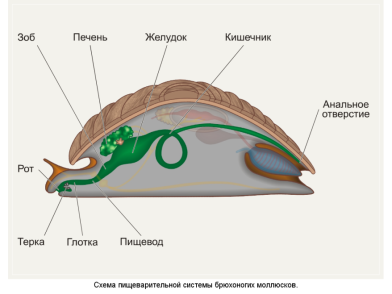 Особенности строения дыхательной системыДыхание осуществляется жабрами или легкими, которые находятся в мантийной полости. Среди водных моллюсков есть виды, дышащие легкими, как и все наземные моллюски.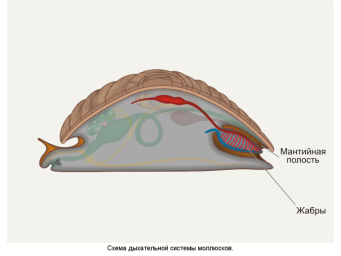 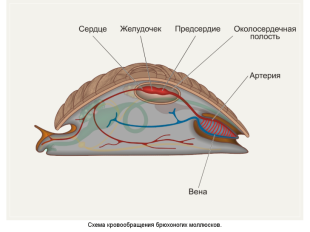 Особенности строения кровеносной системыКровеносная система моллюсков незамкнутая. Имеется сердце, состоящее из предсердий (одного или нескольких) и желудочка. У некоторых примитивных моллюсков два сердца. Через сердце моллюсков протекает артериальная кровь. Сердце перекачивает кровь как насос. Особенности строения выделительной системыВыделительная система представлена почками, которые одним отверстием открываются в околосердечную сумку, а другим – в мантийную полость. Из почек продукты обмена поступают в мочеточник и выводятся в мантийную полость через выделительное отверстие, расположенное рядом с анальным.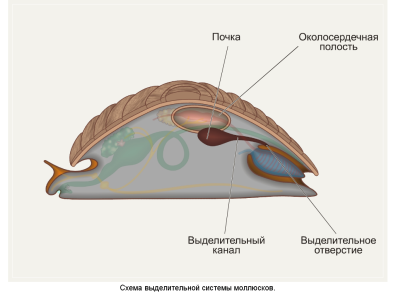 Приложение 4                     Группа 3 - Особенности строения нервной системыНервная система состоит из окологлоточного кольца, нервных узлов,  четырех продольных нервных стволов и нервов. Каждый узел отвечает за определенные участки тела, а их совместная работа регулирует жизнедеятельность всего организма. У высших моллюсков  (Головоногих) нервные клетки образуют головную капсулу, подобную головному мозгу. Органы чувств представлены глазами, органами равновесия, осязания, обоняния.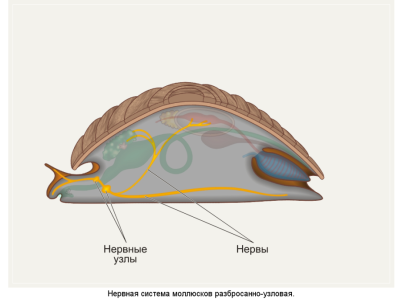 Особенности размноженияСреди моллюсков встречаются как раздельнополые организмы, так и гермафродиты. Оплодотворение внутреннее. У некоторых видов развитие прямое (Брюхоногие), а у большинства – непрямое, с метаморфозом. Из яйца вылупляется личинка, которая развивается во взрослую особь.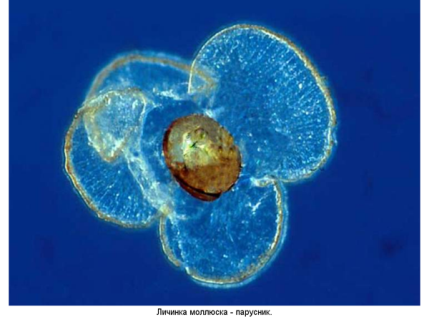 Приложение 5Группа -4  Значение моллюсков.                  Значение моллюсков в природе:- фильтраторы     -    устрицы, мидии, беззубки- пища для других животных         представители всех классов             моллюсков, водных и наземных   Значение моллюсков в жизни человека- пища человека     -    кальмары, устрицы, мидии, осьминог  - корм селькохозяйственных животных -    измельченные перловицы, беззубки, гребешки, мидии - источник перламутра    -   перловицы, жемчужниц.- источник жемчуга       -     морские и пресноводные жемчужницы- вредители сельского хозяйства   -   виноградная улитка,  голый слизень.- промежуточные хозяева паразитические червей    -    малый прудовик- вредители речного хозяйства: дрейссена, корабельный червь- паразиты рыб   -   беззубка, перловица  (на стадии глохидия)- опасные ядовитые виды   -   конус, теребраЗначение двустворчатых в природе и хозяйстве велико и разнообразно. Среди них есть морские виды, которые человек употребляет в пищу (устрица, мидия, гребешок).               Поскольку запасы этих моллюсков истощены, их разводят в больших количествах на морских «фермах» (специально подготовленные отмели и охраняемые от хищников небольшие бухты, искусственные водоемы).         Мясо пресноводных видов (перловицы, беззубки) используется для откорма свиней и уток, а перемолотые раковины моллюсков — для минеральной подкормки молодняка. Из раковин моллюсков изготавливают перламутровые изделия — пуговицы, броши и др. Издавна существует промысел морских жемчужниц для получения натурального жемчуга.            Среди двустворчатых есть немало видов, наносящих вред хозяйственной деятельности человека. Так, корабельный червь точит длинные ходы в дереве, из-за чего выходят из строя портовые сооружения, днища кораблей. Моллюск дрейссена прикрепляет-ся к различным гидротехническим сооружениям (водозаборным трубам, защитным решеткам), что затрудняет проход воды и требует постоянной чистки от обрастаний.             Мясо кальмаров, осьминогов - продукт питания человека. Их промысел особенно развит в Японии, Китае и Корее.    Еще в Древнем Риме искусно приготовленный осьминог был обычной пищей.            В последнее время «гастрономический» интерес человека к головоногим моллюскам резко возрос, так как их мясо является полноценной белковой пищей, способной заменить рыбу. Кальмары же могут встречаться в море тысячными стаями, их легко добывать сетями. Спрутов ловят поодиночке – острогами или с помощью «кувшинных ловушек».            В некоторых странах из чернильной жидкости головоногих моллюсков изготовляют краску, чернила.             Брюхоногие моллюски играют большую роль в пищевых целях различных природных биоценозов.Классификация моллюсков. Класс Брюхоногие моллюскиПрудовик малый является промежуточным хозяином печеночного сосальщика — опасного паразита человека и сельскохозяйственных животных.Виноградная улитка — наземный брюхоногий моллюск. Объедая почки и листья виноградной лозы, наносит вред виноградникам. В ряде стран Европы используется в пищу.Слизни имеют вытянутое лишенное раковины и покрытое слизью тело. Повреждают плоды и листья многих культурных растений.Класс Головоногие моллюскиОсьминоги — обычно донные животные. Каждый осьминог охраняет свой охотничий участок, атакуя пришельцев. Перед дракой они меряются щупальцами, прикладывая их друг к другу, меньший и слабейший уступает. Наутилусы -   Это единственный ныне живущий головоногий моллюск с наружной раковиной, спирально закрученной, выложенной  перламутром. Раковина заполнена газом и служит поплавком. Кальмары имеют обтекаемое торпедообразное тело, что позволяет им двигаться с большой скоростью «хвостом» вперёд, основной способ движения — реактивный. Кровь у кальмара голубая, этот цвет объясняется присутствием в крови меди. Класс Двустворчатые моллюски.Мидии – имеют темную раковину из двух створок, одна сторона которых почти прямая, а другая – выпуклая. Считается деликатесом.Устрицы – неподвижные морские моллюски, во многих странах ценятся как деликатесЖемчужница - раковина вытянута на переднем или на обоих концах замочного края в виде ушков. Нога тонкая, цилиндрическая. Около 30 видов этого рода живут почти исключительно в морях жаркого пояса, держатся на небольшой глубине (3-15, обыкновенно 5-8 саженей), или просто лежа на мягком грунте. Жемчужницы служат предметом значительного промысла, как ради находимого в них жемчуга, так и перламутрового слоя раковины. В Красную книгу России занесено 42 вида моллюсков[187]. Подавляющее большинство видов, находящихся под угрозой исчезновения различной степени риска, являются сухопутными и пресноводными[188]В красную книгу РТ 1 вид. Найди какой.приложение 6Что мы знаем  о моллюсках?Моллюски – это своеобразные беспозвоночные животные, с мягким, несегментированным, часто ассиметричным телом, защищенным более или менее развитой раковиной. Несмотря на отсутствие явных и четких признаков сходства моллюсков с кольчатыми червями, имеются серьезные основания считать, что этот тип произошел от общих предков с кольчатыми червями. Предполагается, что предки моллюсков были малоподвижные животные из группы древних малосегментированных червей.В процессе эволюции моллюски видоизменились и приобрели своеобразные черты прогрессивного характера, что позволило им существовать в разных биоценозах океанов, морей, пресных водоемов и сухопутных пространств.У моллюсков наблюдается развитие защитной известковой раковины различной конфигурации и строения. Раковина у одних моллюсков хорошо противостоит давлению воды, у других имеет обтекаемую форму, что связано с приспособлением к определенным условиям жизни.В отдельных системах органов животных  произошли серьезные усложнения, поднявшие моллюсков на более высокий уровень развития по сравнению с кольчатыми червями. В ротовой полости появляется мускульный орган, покрытый хитиновыми зубчиками (радула или терка), с помощью которого моллюск соскребает мягкие части растений и налеты водорослей на разных предметах. Появляются слюнные железы и печень, секреция которых улучшает переработку и усвоение пищи. В кровеносной системе появляется пульсирующий орган – сердце. У наземных представителей формируются органы дыхания – легкие. У осьминогов, кальмаров нервные клетки образуют головную капсулу, подобную головному мозгу.  У моллюсков хорошо развиты органы осязания, обоняния, равновесия, зрения и свечения. Среди животных этого типа есть долгожители, так продолжительность жизни  европейской  жемчужницы составляет 100 лет, но у большинства моллюсков возраст колеблется от нескольких месяцев  до 20 лет.Один из самых крупных моллюсков - тридакна, масса её тела до 250кг.Тема урокаТип Моллюски.Тип Моллюски.Цель урокацель для достижения предметного результата:- организация деятельности учащихся по изучению внешнего и  внутреннего строения моллюсков, и первичному закреплению   понятий по теме; обобщение  и систематизация знаний, а также  проверка и оценка знаний  и способов действий учащихся  по теме «Тип Моллюски»; цель для достижения метапредметного результата: - содействие развитию умений самостоятельно ставить новые учебные и познавательные цели; обеспечение  развития  у учащихся умений  планировать свою деятельность, искать и использовать необходимые средства и способы их достижения; содействие  развитию умения  самостоятельно и аргументировано оценивать свои действия и действия одноклассников, строить логическое рассуждение, включая установление причинно-следственных связей; обеспечение развития умений осуществлять самоконтроль, самооценку и познавательную рефлексию в отношений действий по решению учебных и познавательных задач; создание условий для развития у школьников умений рационально использовать технические средства информационных технологий;цель для достижения личностного результата: - осознание учащимися практической значимости учебного материала  по теме «Тип Моллюски» и ценности совместной деятельности;  формирование и развитие интереса к окружающему  миру  и бережное отношение к ней.Задачи урока:знать внешнее и внутреннее строение моллюсков на примере брюхоногих;узнать моллюсков занесенных в Красную книгу РТ;научить излагать  изученный материал;научить использовать в своей речи новые понятия по теме «Тип Моллюски».научить учащихся самостоятельно ставить и сформулировать цель, опираясь на тему  выбирать наиболее рациональную последовательность действий по выполнению  задании на этапе изучения нового материала;научить планировать  учебную деятельность на уроке;научить самостоятельно и аргументированно оценивать свои действия  и действия одноклассников при выполнении задании закрепления;уметь составлять  схему для классификации моллюсков и кластер  о значении моллюсков  в природе и в жизни человека;совершенствовать навыки работы с материалом  учебника,  с дополнительным  материалом, с Красной книгой и со справочниками, энциклопедиями  по биологии научить  правильно использовать речевые средства в ходе коммуникации на уроке (монологическая речь, работа в группе, в паре, рефлексия);научить учиться, то есть научить решать проблемы в сфере учебной деятельности, в том числе: определять цели познавательной деятельности, выбирать необходимые  источники информации, находить оптимальные способы добиться поставленной цели, оценивать полученные результаты, организовывать свою деятельность,  сотрудничать с другими учениками; научить решать проблемы, общие для различных видов профессиональной и иной деятельности   (коммуникативные, поиска и анализа информации, принятия решений, организации совместной деятельности).цель для достижения предметного результата:- организация деятельности учащихся по изучению внешнего и  внутреннего строения моллюсков, и первичному закреплению   понятий по теме; обобщение  и систематизация знаний, а также  проверка и оценка знаний  и способов действий учащихся  по теме «Тип Моллюски»; цель для достижения метапредметного результата: - содействие развитию умений самостоятельно ставить новые учебные и познавательные цели; обеспечение  развития  у учащихся умений  планировать свою деятельность, искать и использовать необходимые средства и способы их достижения; содействие  развитию умения  самостоятельно и аргументировано оценивать свои действия и действия одноклассников, строить логическое рассуждение, включая установление причинно-следственных связей; обеспечение развития умений осуществлять самоконтроль, самооценку и познавательную рефлексию в отношений действий по решению учебных и познавательных задач; создание условий для развития у школьников умений рационально использовать технические средства информационных технологий;цель для достижения личностного результата: - осознание учащимися практической значимости учебного материала  по теме «Тип Моллюски» и ценности совместной деятельности;  формирование и развитие интереса к окружающему  миру  и бережное отношение к ней.Задачи урока:знать внешнее и внутреннее строение моллюсков на примере брюхоногих;узнать моллюсков занесенных в Красную книгу РТ;научить излагать  изученный материал;научить использовать в своей речи новые понятия по теме «Тип Моллюски».научить учащихся самостоятельно ставить и сформулировать цель, опираясь на тему  выбирать наиболее рациональную последовательность действий по выполнению  задании на этапе изучения нового материала;научить планировать  учебную деятельность на уроке;научить самостоятельно и аргументированно оценивать свои действия  и действия одноклассников при выполнении задании закрепления;уметь составлять  схему для классификации моллюсков и кластер  о значении моллюсков  в природе и в жизни человека;совершенствовать навыки работы с материалом  учебника,  с дополнительным  материалом, с Красной книгой и со справочниками, энциклопедиями  по биологии научить  правильно использовать речевые средства в ходе коммуникации на уроке (монологическая речь, работа в группе, в паре, рефлексия);научить учиться, то есть научить решать проблемы в сфере учебной деятельности, в том числе: определять цели познавательной деятельности, выбирать необходимые  источники информации, находить оптимальные способы добиться поставленной цели, оценивать полученные результаты, организовывать свою деятельность,  сотрудничать с другими учениками; научить решать проблемы, общие для различных видов профессиональной и иной деятельности   (коммуникативные, поиска и анализа информации, принятия решений, организации совместной деятельности).Планируемые образовательные результатыПредметные:-расширение у обучающихся представлений о моллюсках, их многообразии, значении в природе и в жизни человека.Предметные:-расширение у обучающихся представлений о моллюсках, их многообразии, значении в природе и в жизни человека.Планируемые образовательные результатыМетапредметные:1.  регулятивные: -использование на практике простейших правил планирования своей деятельности (выбор цели - выбор средств еѐ достижения - создание проекта - оценка результата); -формирование понимания, что цель любой деятельности связана с конечным результатом. 2. познавательные:-установление причинно-следственных связей, развитие умения получать, фиксировать информацию в различных формах.- овладение системой операций, обеспечивающих понимание текста. 3. коммуникативные: -умение организовать и планировать учебное сотрудничество и совместную деятельность с учителем и со сверстниками;-адекватно использовать речь  для планирования и регуляций своей деятельности. 4. информационные:-формирование  и развитие учебной и общепользовательской компетентности с области использования информационно -коммуникационных технологии;-развитие навыков создания и поддержки индивидуальной информационной среды.Метапредметные:1.  регулятивные: -использование на практике простейших правил планирования своей деятельности (выбор цели - выбор средств еѐ достижения - создание проекта - оценка результата); -формирование понимания, что цель любой деятельности связана с конечным результатом. 2. познавательные:-установление причинно-следственных связей, развитие умения получать, фиксировать информацию в различных формах.- овладение системой операций, обеспечивающих понимание текста. 3. коммуникативные: -умение организовать и планировать учебное сотрудничество и совместную деятельность с учителем и со сверстниками;-адекватно использовать речь  для планирования и регуляций своей деятельности. 4. информационные:-формирование  и развитие учебной и общепользовательской компетентности с области использования информационно -коммуникационных технологии;-развитие навыков создания и поддержки индивидуальной информационной среды.Планируемые образовательные результатыЛичностные: - формирование и развитие учебно-познавательного интереса учащихся  к  окружающему миру, бережное отношение к  ней;- развитие сотрудничества при работе в группе и в парах;- развитие способности  к самооценке;- установка на здоровый образ жизни;Личностные: - формирование и развитие учебно-познавательного интереса учащихся  к  окружающему миру, бережное отношение к  ней;- развитие сотрудничества при работе в группе и в парах;- развитие способности  к самооценке;- установка на здоровый образ жизни;Тип урокаизучение новых знаний.изучение новых знаний.Основные понятияМоллюски, раковина, мантия, мантийная полость, «Малакология», легкие, жабры, сердце, терка (радула), железы: пищеварительные, слюнные; глаза, почки, брюхоногие, головоногие, двустворчатые.Моллюски, раковина, мантия, мантийная полость, «Малакология», легкие, жабры, сердце, терка (радула), железы: пищеварительные, слюнные; глаза, почки, брюхоногие, головоногие, двустворчатые.Трудовые действия учителяОбучение:формирование универсальных учебных действий;формирование мотивации к обучению; объективная оценка знаний обучающихся в соответствии с реальными возможностями детей;формирование у обучающихся умения применения  в практике  полученных знаний о моллюсках;стимулирование обучающихся к учебной деятельности при  погружении  в обстановку исследования.Воспитательная деятельность:регулирование поведения учащихся для обеспечения безопасной образовательной среды. Развивающая деятельность:развитие у обучающихся познавательной активности, самостоятельности, инициативы, творческих способностей;формирование системы регуляции поведения и деятельности.Обучение:формирование универсальных учебных действий;формирование мотивации к обучению; объективная оценка знаний обучающихся в соответствии с реальными возможностями детей;формирование у обучающихся умения применения  в практике  полученных знаний о моллюсках;стимулирование обучающихся к учебной деятельности при  погружении  в обстановку исследования.Воспитательная деятельность:регулирование поведения учащихся для обеспечения безопасной образовательной среды. Развивающая деятельность:развитие у обучающихся познавательной активности, самостоятельности, инициативы, творческих способностей;формирование системы регуляции поведения и деятельности.Учебно- методическое обеспечение (средства, оборудование)Для учителя:Учебник: Биология. Животные: учебник для 7 класса/ В.В.Латюшин, В.А.Шапкин. - М.: Дрофа, 2014.- 207с.Примерная  программа по биологии, разработанная  авторским коллективом под руководством В. В. Пасечника, учебника «Биология. Животные. 7 класс» (авторы В.В.Латюшин, В.А.Шапкин). 2014гПрезентация  PowerPoint «Тип Моллюски»Интерактивная доскаПроектор, ноутбук.  Энциклопедия «Биология» (с иллюстрациями) - Александр Горкин, 2014г.Справочники по биологии.Красная книга РТ. Второе издание. Главный  редактор А.И.Щеповских,  издательство «Идел-пресс» Казань 2006г.Живые моллюски: Ахатина (лат. Achatinafulica), катушка  (лат. Planorbidae).Раздаточный материал. Приложение № 2-6. Рабочие листы. Приложение №1. Сигнальные карточки (красные и зеленые)  Для обучающихся:Учебник: Биология. Животные: учебник для 7 класса/ В.В.Латюшин, В.А.Шапкин. - М.: Дрофа, 2014.- 207с.Энциклопедия «Биология» (с иллюстрациями) - Александр Горкин, 2014г.Справочники по биологии.Красная книга РТ. Второе издание. Главный  редактор А.И.Щеповских, издательство «Идел-пресс» Казань 2006г.Живые моллюски: Ахатина (лат. Achatinafulica), катушка  (лат. Planorbidae).Раздаточный материалПриложение № 2-6Рабочие листы. Приложение №1Сигнальные карточки (красные и зеленые)Этап  урока, включая демонстрируемые трудовые действия (ТД) учителя Деятельность учителяДеятельность обучающихсяОрганизационный  этап (2 мин.)ТДР (развитие): Формирование системы регуляции поведения и деятельности обучающихся.ТДВ( воспитание): Регулирование поведения обучающихся для обеспечения безопасной образовательной среды.Учитель приветствует, отмечает отсутствующих. Проверяет подготовленность учащихся и кабинета.Приветствие. Слово учителя: -Добрый день, ребята! - Садитесь!- Наш урок мне бы хотелось начать стихотворением:Слайд 1.Улыбнись! Даже если на сердце темноИ мешают в дороге ошибки,Посмотри, заглянул теплый день к нам в окно,Разве это не стоит улыбки?- А теперь  мы тоже подарим улыбку   друг – другу. Я очень надеюсь  сегодня на вашу активную работу на уроке! Готовятся к работе, проверяют рабочее место. Приветствуют учителяДоброжелательный  настрой, полная готовность класса к уроку, быстрое включение класса в деловой ритм.  Мотивация учебной деятельности учащихся. (1 мин.)ТДО (обучение): Формирование мотивации к обучению.Слово учителя.- Ребята, давайте  вспомним, какой тип животных  мы с вами изучали на прошлом уроке.Учитель выключает экран.Ответ учеников.-Тип «Кольчатые черви»III. Актуализация знаний. (3 мин)Проверка домашнего задания.ТДО: объективная оценка знаний обучающихся в соответствии с реальными возможностями детей.Проверка домашнего задания с помощью приема  «Письмо Незнайки» Приложение 1. «Рабочий лист». Задание №1. «Письмо Незнайки»- Мне случайно на руки попал конверт с письмом Незнайки, там много ошибок,  поможем ему  и исправим ошибки. - У вас на столах лежат рабочие листы. Пишем фамилию, начинаем работу.Эту работу проверяет учитель.Записывают в своих рабочих листах фамилию и имя и выполняют  работу  с помощью приема  «Письмо Незнайки»За эту работу оценку ребята узнают на следующем уроке .IV.Определение темы и целей урока (2 мин)ТДО: Формирование универсальных учебных действий;  ТДР:Развитие у обучающихся познавательной активности, самостоятельностиСлово учителя:- К нам на урок пришли таинственные гости.Постарайтесь, используя как можно меньше подсказок, узнать их?-  Если вы догадаетесь, то поднимите зеленую сигнальную карточку. Подсказки на экране. Учитель включает экран. Слаид 2Подсказка 1: - Эта группа беспозвоночных животных, которая по численности занимает второе место среди всех представителей фауны, уступая лишь типу Членистоногие. Она насчитывает 130 000 видов животных.Подсказка 2:- Название типа происходит от латинского слова, которое означает «мягкий» или «мягкотелый».Подсказка 3:Раздел зоологии,  который изучает этих животных называется  Малакологией. Их в повседневной жизни мы называем ракушками?- О ком пойдет речь у нас сегодня на уроке? - правильно о моллюсках Слайд 3А теперь открываем, ребята, тетради, пишем тему  «Моллюски».Учитель показывает «тайнственных гостей» -  живых моллюсков. (Улитка Ахатина (лат. Achatinafulica) — самый крупный сухопутный моллюск на Земле, и кату́шки или планорбиды  (лат. Planorbidae) -Это домашние питомцы Гулии и Ильгизара. Давайте послушаем хозяев этих очаровательных  моллюсков.Они будут наблюдать за вашей работой.Спасибо. -  В тетрадях чертим маленькую таблицу. Знаю/хочу знать/ оставляем пустую колонку(узнали)и заполняем ее.  Что бы вы хотели узнать о моллюсках   на уроках биологии? Учитель  спрашивает желающих прочитать свои записи.Исходя из этого напишите цель урока  в тетрадях Учитель  спрашивает желающих прочитать свои записи.-Сегодня мы познакомимся с особенностями внешнего, внутреннего строения этих животных, узнаем моллюсков,  которые занесены в Красную книгу РТ.Учитель выключает экран.Слушают учителя.Работа с сигнальными карточками.  Как только ребята узнают ответ,   поднимают  карточки. Ответ учащихся:- о моллюскахОткрывают тетради и пишут тему.«Моллюски»Рассказ Мукимовой Гулии и Хакимова Ильгизара о своих питомцах.Делают таблицу Знаю/хочу знать/… Пишут, что они знают, и что хотят узнать о моллюсках.Ученики  читают свои записи.Дети формулируют цель урока - изучить внутреннее и внещшнее строение  моллюсков, - углубить знания о  значении моллюсков в природе и в жизни человека,- выяснить, существуют ли моллюски, занесенные в Красную книгу Республики Татарстан- оценить себя, свои знанияУченики отвечают.Изучение нового материала(8 мин)ТДО: Формирование универсальных учебных действий.ТДР:Развитие у обучающихся познавательной активности, самостоятельности, инициативы, творческих способностей.Слово учителя:- А теперь перейдем к детальному изучению  моллюсков на примере прудовика.Ребята,  как вы уже догадались, мы будем работать сегодня в группахЗадает вопрос:- Правила работы в группе вы знаете: распределите обязанности, выберите  руководителя группы, докладчика и соодокладчиков.Учитель распределяет задания по группам. Каждая группа получает определенную информацию об изучаемых организмах. Через определенное время докладчики   группы должны  будут довести изученную информацию до всех присутствующих.Приложение 1. Задание 2. Каждой группе учитель вместе с заданием раздает дополнительную информацию:для 1 группы –приложение 2, для 2 группы-приложение 3, для 3 группы- приложение 4, для 4 группы- приложение 5.И всем группам – лист из приложения 6.Учитель включает экран.Таблица есть и в рабочих листах, поэтому можно выключить на это время экран. Приложение 1. Задание 2. (Слушая докладчика,  заполняем таблицу)Слайд 4.  Общая характеристика  Дети вспоминают правила работы в группах.  определяют руководителя, докладчиков, помощников докладчика.Ответчают на вопросыРаботают в группахЗадание для 1 группы: заполнить таблицу: Сравниваемый признак/характеристика- Среда обитания- Внешнее строениеЗадание для 2 группы:- Органы дыхания - Органы пищеварения- Система кровообращения- Органы выделенияЗадание для 3 группы: - Нервная система- Органы чувств- РазмножениеЗадание для 4 группы: - Значение моллюсков- Классы, представители. Дети в тетрадях чертят таблицу. Во время выступления других групп они  будут заполнять эту таблицу.В группе работают по инструктивной карточке,  которую подготовил учитель.Этап первичного  закрепления. (8 мин)ТДО: Формирование универсальных учебных действий.ТДР:Развитие у обучающихся познавательной активности, самостоятельности, инициативы, творческих способностейПроверяем таблицу: каждая группа рассказывает ту  информацию, которая была дана в таблице. Слушая  докладчиков,  заполняем таблицу. Для  1 группы - слайды 5,6,7;Для 2 группы- слайды 8,9,10,11;Для 3 группы – слайд 12;Для 4группы – 13,14,15,16,17,18;Составление кластера «Значение моллюсков».Учитель задает вопрос:А к каким классам относятся питомцы Гулии и ИльгизараУчитель обращает внимание детей на новые термины,  которые написаны на отдельном листе и прикреплены к доске. Готовят  ответы.Используя материал учебника, дополнительные материалы, которые подготовлены заранее учителем для каждой группы.  А также пользуются энциклопедией, Красной книгой РТ и справочниками. Внешнее строение изучают,  разглядывая  живые объекты.Выступление групп. Группа – 1   Группа – 2   Группа – 3  Группа - 4Отвечают на вопрос.В тетрадях составляют кластер «Значение моллюсков» Ответы учащихся: Класс Брюхоногие моллюски.«мантия», «мантийная полость», «радула», «малакология», «Брюхоногие», «Головоногие», «Двустворчатые»Физкультминутка. (2 мин.)ТДВ: Регулирование поведения учащихся для обеспечения безопасной образовательной среды.Слово учителя: «Отлично! Теперь мы немножко отдохнём!» Ставит веселую музыку. Учитель показывает ученики повторяют движения. ручками покажем как выходят рожки у улитки из ракушкинахмуримся, как кальмар поплывем, как осьминогулыбнемся и садимсяСлушают веселую музыку и выполняют физкультминуткуЗакрепление изученного материала.(10 мин)ТДО: Формирование универсальных учебных действий.ТДО: Объективная оценка знаний обучающихся в соответствии с реальными возможностями детей.ТДО (предметная область): Формирование у обучающихся умения применения  в практике  устной и письменной речи знания о моллюсках.Стимулирование обучающихся к учебной деятельности, погружая в остановку исследованияУчитель дает задание:А теперь ребята поработаем в парахУ каждого из вас на рабочих листах есть задание №3. У каждой группы разные предложения. Заполняем пропущенные слова и отдаем соседям слева на проверку.Этап самостоятельной работы с самопроверкой по эталону.Задание для 1 группы: (в парах)Тело моллюсков состоит из ___________. В отличие от червей  тело моллюсков _______________. Задание для 2 группы:Тело многих моллюсков покрыто твердой ____________. Снаружи тело моллюсков окружено кожной складкой - __________ . Задание для 3 группы:Между телом моллюсков и кожной складкой расположена _______________. Органами ________   одних моллюсков являются жабры, другие моллюски _____________ с помощью легких. Задание для 4 группы:Кровеносная система моллюсков состоит из _____________ и кровеносных сосудов. Нервная система моллюсков представлена отдельными скоплениями _________.  Органами _________моллюсков служат парные почки.Передаем парам слева, проверяем. Критерий оценивания на доске.Выполняем тестовое задание на рабочих листах.Задание 3: выберите правильные утверждения (верите ли вы, что…):1. Малакология – наука  о  моллюсках.2. Все моллюски имеют раковины.3.Радула - язык брюхоногих моллюсков.4. Органы дыхания  у всех моллюсков жабры.5. Кровеносная система замкнутая.6. Все моллюски — растительноядные животные.7. Мантия – кожная складка, которая располагается вокруг тела.8. Все моллюски — гермафродитыЗадание проверяется, соседями справа. Правильные ответы: 1,3, 7.Нет ошибок - 5;1-2  ошибки - 4; 3-4  ошибки -  3;Давайте по 2 задания каждой группе, читаем и отвечаем.Если вы согласны, поднимаем зеленую карточку, если нет-красную.Выполняют задание  в парах, записывают пропущенные слова в тексте. Осуществляют проверку работы на основе взаимоконтроля,   работая  в парах.Читаем задания вслух и проговариваем пропущенные слова. Обсуждение. Ученики выполняют индивидуально тестовое задание «Верите ли вы, что…»Выполняют тестовую работу «Верите ли вы, что?»Ученики проверяют и ставят оценки друг другу.Работают с сигнальными карточками . Если  согласны,  поднимают зеленую карточку, если нет-красную.Делают выводы. VIII. Подведение итогов урока. (2 мин.)ТДО: Объективная оценка знаний обучающихся в соответствии с реальными возможностями детей.Учитель дает качественную оценку работы класса и отдельных обучаемых.А теперь берем лист оценивания и ставим оценки.Ребята переносят свои оценки в лист оценивания.. Выражают свое мнение в случае несогласия с оценкой.IX. Домашнее задание (2 мин)ТДО: формирование мотивации к обучению; формирование у обучающихся умения применения  в практике  полученных знаний о моллюсках;ТДР: развитие у обучающихся познавательной активности, самостоятельности, инициативы, творческих способностей;формирование системы регуляции поведения и деятельностиУчитель задает домашнее задание,  исходя из степени успешности работы на уроке, дети  записывают его в дневник:Прочитаю материал в учебнике.Выполню творческое задание:а) составлю кроссворд с ответами из названий моллюсков,
б) подумаю над вопросом: какие меры по охране моллюсков можно предложить?в) напишу сочинение «Если бы моллюски могли говорить, о каких своих проблемах они рассказали бы людям?»3.Подготовлю  сообщение о  других представителях моллюсков. Записывают домашнее задание, при необходимости обьяснения дополнительного задания обращаются к учителю или однокласснику.X.  Рефлексия  учебнойдеятельности  на уроке. (5 мин.)ТДО: Формирование универсальных учебных действий (коммуникативных и регулятивных).Слово учителя:Дорогие друзья, наш урок подходит к концу, давайте  вернемся к нашей таблице, где вы написали, что вы знаете о моллюсках и что вы хотите узнать о них. В пустой колонке напишем слово «Узнал». В пустой колонке  под названием «Узнал» напишем, что вы  узнали сегодня на уроке. Что изменилось в вашей таблице?Остались вопрос,  к которым вы не нашли сегодня ответ?Какими новыми терминами и понятиями  мы познакомились?	Для проведения рефлексии детей по поводу психоэмоционального состояния, мотивации их собственной деятельности и взаимодействия с учителем и другими детьми в классе просит высказать свое мнение об уроке. - Меня удивило то, что...- После урока я расскажу свои друзьям о...- Урок дал мне для жизни…Всегда помните о том, что:Если сегодня у Вас есть возможность узнать что-то новое, то завтра Вы уже будете чуточку другим. Поиск истины вечен. Спасибо за урок, до свидания!Делятся своими впечатлениями об уроке, анализируют собственную деятельность на занятии.Пишут,  что они узнали.Отвечают на вопросы..Желающие отвечают.Рабочий стол  приводят в порядок.Рабочие листы сдают учителю.Сравниваемый признакХарактеристикаСреда обитанияВнешнее строениеПризнакОписаниеФорма тела и размерыСимметрия телаПокровы телаПищеварительная системаДыхательная системаКровеносная системаВыделительная системаНервная системаРазмножение Д/РРабота в группеПарная работаВерите ли вы , что…Органы и системы органовОсобенности строенияОрганы пищеваренияОрганы дыханияСистема кровообращенияОрганы выделенияПризнакОписаниеФорма тела и размерыСимметрия телаПокровы телаПищеварительная системаДыхательная системаКровеносная системаВыделительная системаНервная системаРазмножение Д/РРабота в группеПарная работаВерите ли вы , что…Органы и системы органовОсобенности строенияНервная системаОрганы чувствРазмножениеПризнакОписаниеФорма тела и размерыСимметрия телаПокровы телаПищеварительная системаДыхательная системаКровеносная системаВыделительная системаНервная системаРазмножение Д/РРабота в группеПарная работаВерите ли вы , что…Сравниваемые признакиХарактеристикаЗначение моллюсковКлассы, представители.ПризнакОписаниеФорма тела и размерыСимметрия телаПокровы телаПищеварительная системаДыхательная системаКровеносная системаВыделительная системаНервная системаРазмножение Д/РРабота в группеПарная работаВерите ли вы , что…